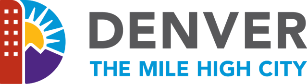 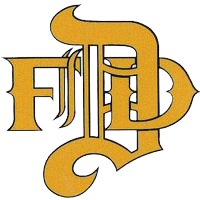 Date:		Submitted By:				Phone:		Email:		Captain:			Chief: 		Item			Quantity		Reason	Request Justification: Item				Quantity		Reason	Request Justification: Item				Quantity		Reason	Request Justification: Item				Quantity		Reason	Request Justification: Item				Quantity		Reason	Request Justification: Item				Quantity		Reason	Request Justification: Item				Quantity		Reason	Request Justification: 